Grupa 1
Materiały dla Rodziców do wykorzystania w czasie zawieszenia zajęć 
w przedszkolu na podstawie Planu pracy nauczyciela, Programu Wychowania Przedszkolnego i Kart Pracy „Odrywam siebie”
 wyd. MAC EdukacjaCzwartek- 01.04.2021Temat kompleksowy: Wielkanoc
Temat: Wielkanocne pisankiOpowieść ruchowa „Przygoda wielkanocna”.Rodzic opowiada i odpowiednimi ruchami ilustruje opowiadanie. Dzieci go naśladują. Mały zajączek (dzieci przykucają, przykładają dłonie do głowy – robią uszy zajączka) skakał po łące i zastanawiał się, jaką świąteczną niespodziankę przygotować dla swoich przyjaciół (skaczą w przysiadzie, w różnych kierunkach). Postanowił zrobić dla nich pisanki (naśladują malowanie pisanek). Kiedy były już gotowe, delikatnie poukładał je w wózku (naśladują przenoszenie pisanek w obu dłoniach, z jednego miejsca na drugie). Powoli ciągnął wózek, aby rozwieźć 15 pisanki do swoich kolegów (naśladują ciągnięcie ciężkiego wózka za sznurek). Wózek był ciężki. Zajączek co pewien czas zatrzymywał się, ocierał pot z czoła (naśladują ocieranie potu raz jedną ręką, raz drugą) oraz przeciągał się, aby rozprostować plecy i ręce (przeciągają się). Był już bardzo blisko domku kogucika, kiedy nagle potknął się i przewrócił (naśladują potknięcie się i przewrócenie). Wózek z pisankami przechylił się na bok, a pisanki poturlały się po trawie (turlają się po dywanie w różnych kierunkach). Skorupki pisanek zaczęły pękać. Wykluły się z nich kurczątka (naśladują wykluwanie się kurczątek z jajek). Zajączek przestraszył się i zaczął uciekać (skaczą w przysiadzie), a kurczątka, machając swymi malutkimi skrzydełkami, pobiegły za nim (biegną, machając ugiętymi w łokciach rękami). Kurczątka były jednak malutkie, dlatego szybko się zmęczyły. Przykucnęły więc na trawie (przykucają), aby odpocząć. Tymczasem zajączek opowiadał przyjaciołom o swojej przygodzie, a oni się z niego głośno śmiali (naśladują śmiech). Myślę, że o zajączku nie można powiedzieć, że był odważny – przecież przestraszył się małych kurczątek. Po zabawie dzieci mogą wymyślić zakończenie historii, podać swoje propozycje, co mogło się stać z kurczątkami.Nauka piosenki „Jajko” "Małe jajko, małe, caluteńkie białe,Wezmę farby nowe, śliczne, kolorowe.Tu kropka, tam kreska – pisanka niebieskaTu kropka różowa – pisanka gotowa.Małe jajko, małe, dziś już nie jest białeMa ubranie nowe, śliczne kolorowe.Tu kropka, tam kreska – pisanka niebieskaTu kropka różowa – pisanka gotowa"Rozmowa na temat piosenki:− Co to są pisanki?
 − Jakie wzory miały pisanki z piosenki? Zabawa orientacyjno-porządkowa „Przestraszone zajączki”. Obręcz ze skakanki, garnek i łyżka (bębenek). Dziecko jako zajączek skacze wokół obręczy rozłożonej na dywanie. Na mocne uderzenie w bębenek, które sygnalizuje zbliżającego się lisa (rodzica), zajączek chowa się do norki (obręczy). Dwa uderzenia w bębenek są sygnałem do ponownego ruchu – niebezpieczeństwo minęło.Zabawa integracyjna „Wyrabiamy ciasto”. Dziecko dobiera się w parę z rodzicem. Jedno będzie naśladowało wyrabianie ciasta, wykonując ruchy zagniatania, wałkowania, smarowania itp. (podaje je rodzic), drugie posłuży za tworzywo – wyrabiane ciasto. Po zakończeniu czynności związanych z pieczeniem w parze następuje zmiana ról.Praca z Kartą pracy, cz.2, nr 14.- Odszukanie w naklejkach obrazka pisanki i naklejenie go w ramce.- Pokolorowanie tak samo rysunku jajka.Zabawy na świeżym powietrzu.Dla chętnych - kolorowanka, załącznik Miś z pisankami.Miś z pisankami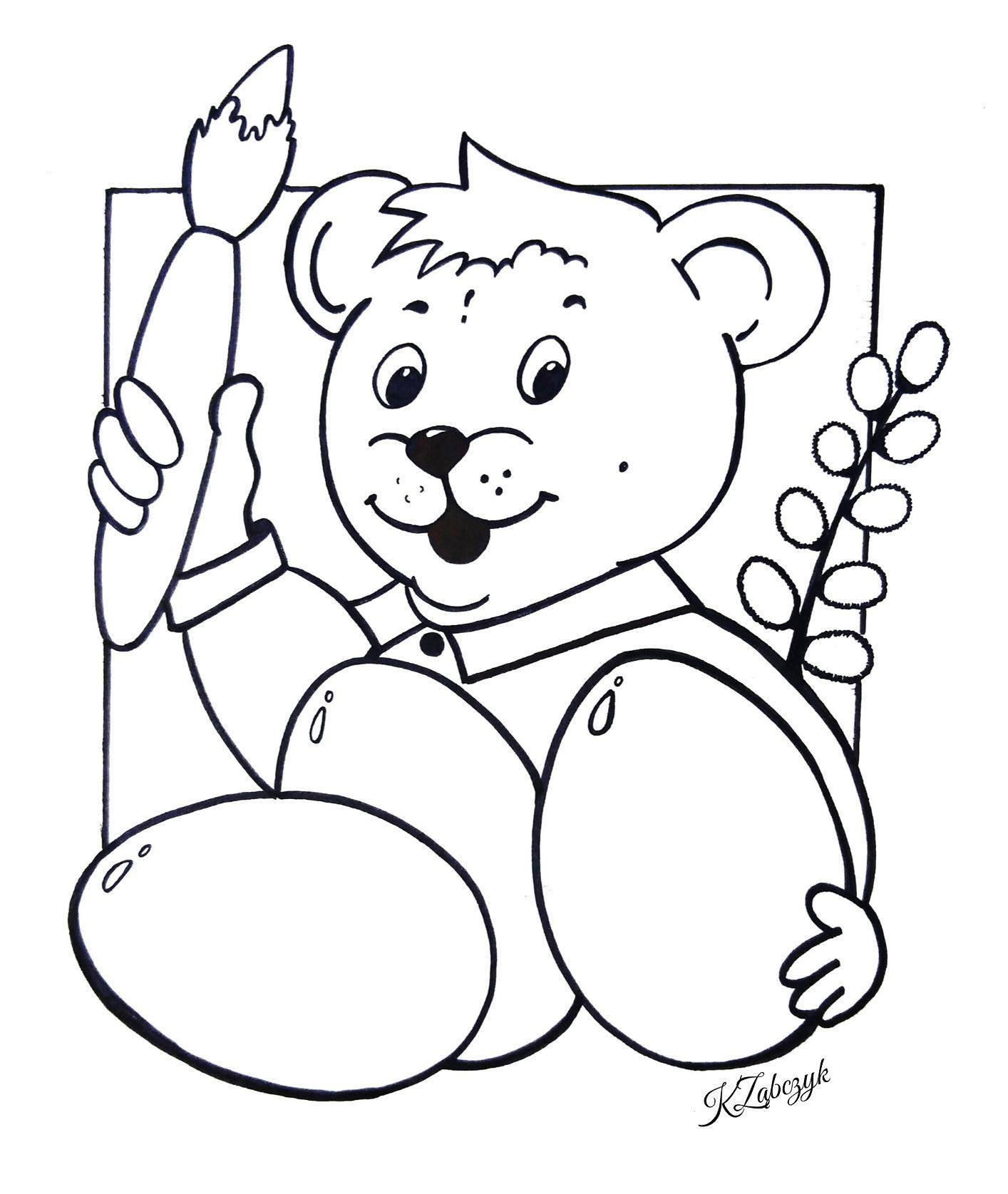 